ГОДОВОЙ ПЛАН РАБОТЫ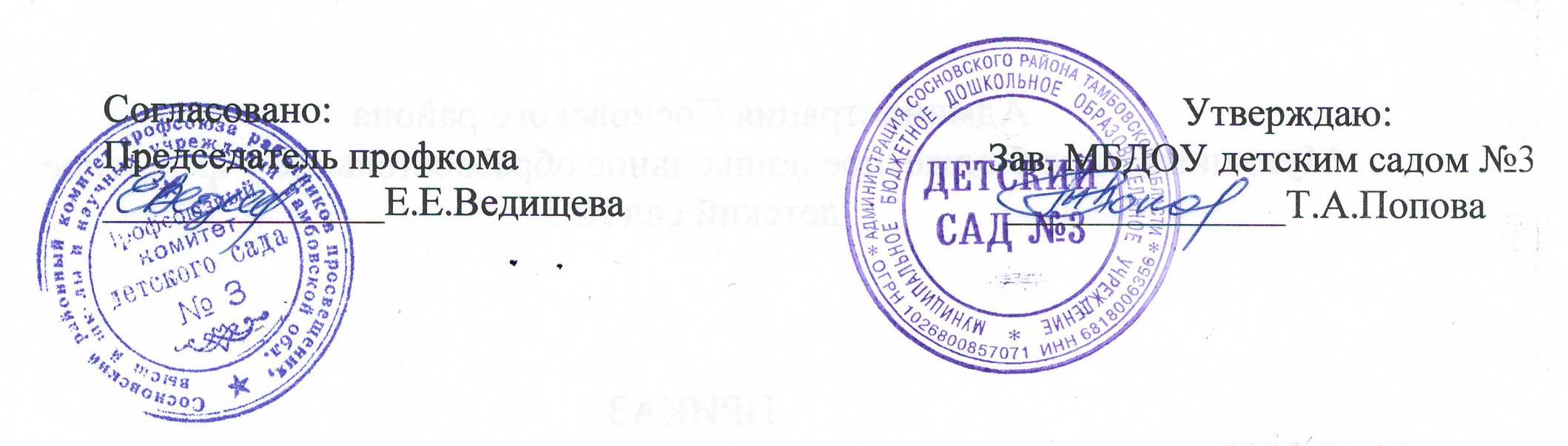 ПО ПРЕДУПРЕЖДЕНИЮ ДЕТСКОГО ТРАВМАТИЗМА в МБДОУ детском саду №3Система работы по профилактике детского травматизма в ДОУI. Организационные аспектыII.  Профилактические мероприятия  ДОУIII. Мероприятия  с персоналом ДОУ по профилактике детского травматизмаIV. Работа с родителями  по профилактике детского травматизма Цель работы с родителями – объяснить актуальность, важность проблемы безопасности детей, повысить образовательный уровень родителей по данной проблеме, обозначить круг правил, с которыми необходимо знакомить прежде всего в семье.V. Профилактика дорожно-транспортного травматизмаVI. Профилактические мероприятия с дошкольникамиФормы работы  с дошкольниками:ОД: ознакомление с окружающим миром, развитие речи,  творческая деятельность (рисование, лепка, конструирование, ручной труд, аппликация).  БеседыЦелевые прогулкиЭкскурсии  Встречи с интересными людьми, включая их рабочее место.Игры (дидактические, сюжетно-ролевые, подвижные) Праздники и досуги, развлечения, включая форму КВН Конкурсы, городские акции.Просмотр диафильмов, фильмов; прослушивание аудиозаписейИспользуемые программы, методические пособия и технологии:Н.Н.Авдеева, О.Л. Князева, Р.Б. Стеркина «Основы безопасности детей дошкольного возраста» Учебный план и программа обучения детей правилам безопасного поведения на дорогах в дошкольном образовательном учреждении (региональный стандарт, решение экспертной комиссии Министерства Образования Республики Татарстан).Т.А. Шорыгина основы безопасности для детей 5-8 лет.Шорыгина Т.А. Безопасность для малышей: Безопасные сказки.Основы безопасного поведения дошкольников» / Автор-сост.  О.В. Чермашенцева. – Волгоград: Учитель, 2008.Элькин Г.Н. «Правила безопасного поведения на дорогах».Шинкарчук С.А. Правила безопасности дома и на улице». – СПб.: Литера, 2008.Саулина Т.Ф. «Три сигнала светофора. Ознакомление дошкольников с правилами дорожного движения». М.: Мозаика-Синтез, 2009.Скоролупова О.А. «Правила и безопасность дорожного движения». М.: Скрипторий, 2007Шорыгина Т.А. «Беседы о правилах пожарной безопасности» М.: ТЦ Сфера, 2008Беляевскова Г.Д. Правила дорожного движения для детей 3-7 лет. Занятия, целевые прогулки, утренники, экскурсии№Наименование мероприятияСрок выполненияОтветственные1Организовать обучение и проверку знаний сотрудников ДОУпо предупреждению детского травматизмаВ течение годаЗаведующий, завхоз2Подготовить и оформить в соответствии с нормами приказы, инструкции, положения  по предупреждению и профилактике детского травматизмаСентябрь Заведующий 3Осуществлять строгий контроль за своевременным реагированиеми информированием в соответствии с требованиями о каждом случае травматизма.  По каждомуслучаютравматизмаЗаведующий4Проведение анализа случаев травматизма  В течение годаЗаведующий, сотрудники  5Расследование и учет несчастных случаев с воспитанникамиПо мере необходимости Заведующий 6Подготовка необходимой документации кнесчастному случаю  В течение трех сутокЗаведующий 7Предоставление отчетов в вышестоящую организацию по несчастным случаям  Ежеквартально Заведующий, завхоз8Осуществлять контроль за проведением инструктажей с сотрудниками и детьмиВ течение годаЗаведующий, завхоз9Проведение  ОД по ОБЖПо плану педагогов ( раз в неделю)Педагоги ДОУ10Проведение ОД по ПДДПо плану педагогов ( раз в неделю)Педагоги ДОУ11Проведение конкурсов, викторин и пр. по правилам безопасности  По плану педагогов (1 раз в квартал)Педагоги ДОУ№МероприятияПериодичностьОтветственные1.Четкое выполнение требований безопасности к оснащению территории детского сада:Четкое выполнение требований безопасности к оснащению территории детского сада:Четкое выполнение требований безопасности к оснащению территории детского сада:1.1. Осмотр оборудования, расположенного на территории (малые формы, физкультурные пособия и др.) на предмет нахождения их в исправном состоянии с обязательным составлением актов проверки. дважды в годАдминистрация1.2. Проверка состояния мебели и оборудования групп и прогулочных площадок: они должны быть  без острых углов, гвоздей, шероховатостей, выступающих болтов, вся мебель в группах и оборудование на участках должны быть закреплены; игровые горки, лесенки должны быть устойчивы и иметь прочные рейки, перила, соответствовать возрасту детей и санитарным нормам.ежедневноАдминистрация  Воспитатели1.3. Инвентарь и игровое оборудование должны соответствовать требованиям безопасности: детский инвентарь и игровое оборудование должно находиться в исправном состоянии, позволяющим  соразмерять двигательную нагрузку в соответствии с сезоном года, возрастом детей и требованиями СанПиН.Постоянно Администрация  Воспитатели2. Санитарные мероприятияСанитарные мероприятия2.1.Мероприятия по устранению перед началом прогулки стоялых вод после дождя; уборке мусора; приведению декоративной обрезки кустарников; вырубки сухих и низких веток деревьев и молодой поросли;Перед началом прогулок ввесенне-осенний периодЗавхозВоспитатели2.2.Мероприятия по очистке от снега и сосулек крыш всех построек, дорожек, детских площадок, ступенек крыльца, наружных лестниц от снега и льда, посыпанию песком.Перед началом прогулок взимний периодЗавхозВоспитатели3. Профилактические действия 3.1.Контроль и страховка во время скатывания детей с горки, лазания, спрыгивания с возвышенностей, проводится проверка выносного материала (лопаток,  ледянок, вертушек).Постоянно Воспитатели 3.2. Индивидуальные беседы о правилах поведения во время занятиях физкультуройУчастие в занятиях  по ознакомлению с окружающим и ОБЖ. Тщательный осмотр места проведения и используемого оборудования при организации спортивных праздников, досугов, развлечений Постоянно Медсестра №МероприятияПериодичностьОтветственные1.Инструктажи по охране труда и здоровья детейПо графику Завхоз 2.Целевые инструктажи по охране жизни и здоровья детей во время  проведения экскурсий и прогулок за пределами детского сада;По графику Завхоз 3.Инструктаж «Предупреждение детского дорожно-транспортного травматизма» По графику Завхоз 4.Составление плана работы ДОУ по предупреждению детского травматизмаНа начало учебного годаЗаведующий Комиссия по предупреждению травматизма 5.Создание среды в группах  «уголок Пешехода»Сентябрь ВоспитателиОтветственный по предупреждению травматизма6.Обновление материала в кабинете по ОБЖОктябрь ВоспитателиОтветственный по предупреждению травматизма7.Проведение консультаций «Что могут сами дети», «Предупреждение детских страхов в опасной ситуации», «Окажи первую помощь», «Психофизические особенности дошкольников и их поведение на дороге», «Методика организации работы с детьми по воспитанию безопасного поведения на улице и дорогах в разных возрастных группах», «Взаимодействие с семьей по предупреждению травматизма и дорожно-транспортного травматизма дошкольников».По плану ВоспитателиОтветственный по предупреждению травматизма8.Круглый стол «Безопасность ребенка на дороге» Заведующий Родительский комитет 9.  Составление картотеки художественной литературы, игр по ПДД и основам безопасности жизнедеятельности.Заведующий Родительский комитет 10. Анкетирование родителейЗаведующий Родительский комитет №МероприятияПериодичностьОтветственные1.Родительские собрания По плануВоспитателивоспитатели рассказывают  родителям о проводимых в дошкольном учреждении дидактических занятиях по воспитанию и обучению безопасному поведению на улице;По плануВоспитатели2.Стенд «Уголок безопасности»;Периодическое обновление материалов ЗаведующийВоспитатели 3.Беседы По плануВоспитателиподробное раскрытие причин и условий, приводящих к возникновению дорожно-транспортного происшествия с участием дошкольников в качестве пешеходов и пассажиров;По плануВоспитатели4.Показ выставок детских рисунков, поделок, макетов по тематике дорожной безопасностиПо плануПедагоги 5.Дискуссионные встречи за «круглым столом»;По плануЗаведующий Воспитатели6.Выпуск памяток для родителейСистематически Заведующий Воспитатели«Обучение детей наблюдательности на улице», «Причины дорожно-транспортного травматизма», «Правила поведения на остановке маршрутного транспорта», «Правила перевозки детей в автомобиле». Систематически Заведующий Воспитатели№ п/пМероприятиеСроки проведенияОтветственный1Инструктивно-методическая консультация с педагогическими работниками по методике проведения занятий с детьми по ПДДСогласно годовому плануЗаведующий2Изучение ПДД с воспитанниками согласно методическим разработкам, используемыми воспитателями каждой возрастной группыВ течение годаВоспитатели3Тематические занятия, беседы, развлечения по правилам безопасности дорожного движения с воспитанникамиСогласно годовому плануВоспитатели 4Встреча с работниками ГИБДДИюньЗаведующий 5Конкурс стенгазет «В добрый путь» по ПДДСентябрьВоспитатели, дети6Целенаправленная работа с родителями (законными представителями) по профилактике детского дорожно-транспортного травматизма. В течение годаВоспитатели7.Оборудование и обновление детской транспортной площадки, уголков по ПДДВ течение годаЗавхоз 8.Месячник безопасности с воспитанникамисентябрьЗаведующий, воспитатели10.Приобретение дидактических игр, пособий, методической, детской художественной литературы по ПДДВ течение годаЗаведующий, воспитатели11.Экскурсии с воспитанниками на улицы города, к регулируемым и нерегулируемым перекресткамСогласно плану воспитателейВоспитателиМероприятияСрокисполненияОтветственныеОбновление уголков по изучению правил дорожного движения в группах и в кабинете по ОБЖ (макеты, игровые зоны, атрибуты, информация).Оформление консультационного материала для родителей по профилактике детского дорожно-транспортного травматизма (фотоматериал, папки-раскладушки).Консультация для воспитателей на тему «Формирование основ безопасной жизнедеятельности у детей дошкольного возраста. Обзор парциальных программ».ОД по ПДД (по плану педагогов)Целевые прогулки в места повышенной опасности (регулируемые и нерегулируемые перекрестки, пешеходные переходы и пр.)Консультация для родителей на тему «Профилактика детского дорожно-транспортного травматизма в летний период».Обновление детской транспортной площадки, дорожной разметки на территории МБДОУВ течение годаВоспитателиОбновление уголков по изучению правил дорожного движения в группах и в кабинете по ОБЖ (макеты, игровые зоны, атрибуты, информация).Оформление консультационного материала для родителей по профилактике детского дорожно-транспортного травматизма (фотоматериал, папки-раскладушки).Консультация для воспитателей на тему «Формирование основ безопасной жизнедеятельности у детей дошкольного возраста. Обзор парциальных программ».ОД по ПДД (по плану педагогов)Целевые прогулки в места повышенной опасности (регулируемые и нерегулируемые перекрестки, пешеходные переходы и пр.)Консультация для родителей на тему «Профилактика детского дорожно-транспортного травматизма в летний период».Обновление детской транспортной площадки, дорожной разметки на территории МБДОУ—//—Обновление уголков по изучению правил дорожного движения в группах и в кабинете по ОБЖ (макеты, игровые зоны, атрибуты, информация).Оформление консультационного материала для родителей по профилактике детского дорожно-транспортного травматизма (фотоматериал, папки-раскладушки).Консультация для воспитателей на тему «Формирование основ безопасной жизнедеятельности у детей дошкольного возраста. Обзор парциальных программ».ОД по ПДД (по плану педагогов)Целевые прогулки в места повышенной опасности (регулируемые и нерегулируемые перекрестки, пешеходные переходы и пр.)Консультация для родителей на тему «Профилактика детского дорожно-транспортного травматизма в летний период».Обновление детской транспортной площадки, дорожной разметки на территории МБДОУОбновление уголков по изучению правил дорожного движения в группах и в кабинете по ОБЖ (макеты, игровые зоны, атрибуты, информация).Оформление консультационного материала для родителей по профилактике детского дорожно-транспортного травматизма (фотоматериал, папки-раскладушки).Консультация для воспитателей на тему «Формирование основ безопасной жизнедеятельности у детей дошкольного возраста. Обзор парциальных программ».ОД по ПДД (по плану педагогов)Целевые прогулки в места повышенной опасности (регулируемые и нерегулируемые перекрестки, пешеходные переходы и пр.)Консультация для родителей на тему «Профилактика детского дорожно-транспортного травматизма в летний период».Обновление детской транспортной площадки, дорожной разметки на территории МБДОУСентябрьСтарший воспитательтельтельОбновление уголков по изучению правил дорожного движения в группах и в кабинете по ОБЖ (макеты, игровые зоны, атрибуты, информация).Оформление консультационного материала для родителей по профилактике детского дорожно-транспортного травматизма (фотоматериал, папки-раскладушки).Консультация для воспитателей на тему «Формирование основ безопасной жизнедеятельности у детей дошкольного возраста. Обзор парциальных программ».ОД по ПДД (по плану педагогов)Целевые прогулки в места повышенной опасности (регулируемые и нерегулируемые перекрестки, пешеходные переходы и пр.)Консультация для родителей на тему «Профилактика детского дорожно-транспортного травматизма в летний период».Обновление детской транспортной площадки, дорожной разметки на территории МБДОУ2 раза в неделюПедагоги ДОУ▪ Музыкально-спортивное развлечение «Школа пешеходов».• Оформление стенда «Безопасная дорога» в центральном коридоре ДОУ.• Выставка детских рисунков «Дорога. Ребенок. Безопасность»Апрель         МайПедагоги ДОУПедагоги ДОУ